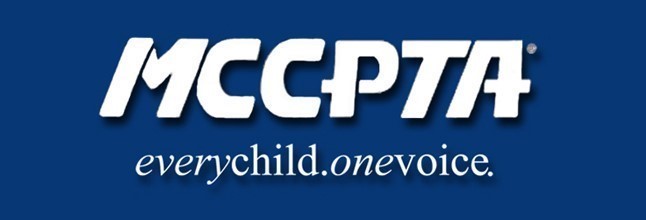 MCCPTA Board of DirectorsDecember 8, 2021***DRAFT*** AGENDA7pm Call to Order, PTSA Mission, Cynthia Simonson7:05pm Officer ReportsCynthia Simonson, PresidentMCCPTA Statement on BOE Oversight and ResponsibilityMCCPTA Statement on MCPS Oversight of Sexual Abuse and ReportingHERC Grant (request for letter of support)December 15 Meeting with MCPS/BOE/MCPD/CouncilRodney Peele, Vice President- Educational IssuesCharisse Scott, Vice President- ProgramsLaura Mitchell, Vice President- AdvocacyFrancesco Paganini, Treasurer7:45 pm Committee Reports8:00 pm New Business-Acceptance of Jane Lehrman’s resignation as Poolesville CC-Operating Budget Testimony 8:30pm Announcements & AdjournmentUpcoming MCCPTA Meetings:BOD to BOE/MCPS/MCPD/Council December 15 @ 4pm VIA ZOOMBOD January 12, 2022DA January 25, 2022